Slovenská poľovnícka komora – organizačná zložka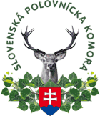                           Obvodná poľovnícka komora Myjava a Senica     Hollého č. 750, 905 01 SenicaČíslo: 66/2022                                                                         V Senici 01.02.2022usporiadaSkúšky duričovv dňoch 26.-27. november2022v poľovnom revíri PZ Moravský Svätý JánRiaditeľ skúšok:Štefan Haššo  – predseda PZ Moravský Sv. Ján Garant skúšok: Štefan Bada- predseda KK OPK Myjava a Senica            Usporiadateľ:OPK Myjava a Senica v spolupráci s PZ Moravský sv. Ján Veterinárna služba: RVPS Senica Rozhodcovský zbor: Deleguje SPK, ústredie Bratislava Zraz účastníkov:poľovnícka chata PZ Moravský Svätý Ján Program skúšok:26.11.2022 – 8.00 hod. otvorenie, veterinárna prehliadka,porada rozhodcov    9.00 hod. otvorenie skúšok v revíri27.11.2022 - 8.00 hod. otvorenie skúšok druhého dňa    14.00 hod. vyhlásenie výsledkov, odovzdanie diplomovVšeobecné ustanovenia:Skúša podľa platného skúšobného poriadku pre skúšky duričov.Na skúšky možno prihlásiť psov a suky duričov a malých plemien, ktorí dosiahli vek najmenej 12 mesiacov a nepresahujú výšku v kohútiku 50 cm.O kŕmenie psa sa stará vodič a zodpovedá za škody spôsobené počas skúšok.Usporiadateľ nezodpovedá za prípadnú stratu psa.Skúšky sa uskutočnia za každého počasia.Veterinárne podmienky: Každý pes musí mať veterinárny preukaz s platnými očkovaniami proti besnote, psinke, parvoviróze a hepatitíde minimálne 21 dní a maximálne 1 rok pred skúškami. Psy z iných regiónov musia mať potvrdenie od príslušného štátneho veterinárneho lekára o nákazovej situácii v danom regióne.Poplatok na uvedené skúšky „SD“ je stanovený:  členovia  OPK Myjava a Senica 60,– €; členovia inej OPK vo výške 120,- €, poplatok vypočítal sekretariát OPK MY a SE z predpokladaných nákladov na tieto skúšky. Tento uhraďte ihneď po obdržaní oznámenia o prijatí psa na skúšky priamo v kancelárii OPK Myjava a Senica , Hollého 750, 905 01 Senica alebo poštovou poukážkou. Prihlášky zasielajte na adresu: Obvodná poľovnícka komora Myjava a Senica, Hollého 750, 905 01 Senica. Uzávierka prihlášok je 18.11.2022Konanie skúšok len za plného naplnenia dvoch skupín.„Poľovníckej kynológii zdar!“  Viliam Masár v.r.                                                Bachratý Jozefpredseda KK OPK 				              podpredseda OPKMyjava a Senica                                                         Myjava a Senica